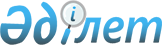 О внесении изменений в решение Мойынкумского районного маслихата от 22 декабря 2016 года №8-2 "О районном бюджете на 2017 - 2019 годы"Решение Мойынкумского районного маслихата Жамбылской области от 28 ноября 2017 года № 18-2. Зарегистрировано Департаментом юстиции Жамбылской области 29 ноября 2017 года № 3607
      Примечание РЦПИ.

      В тексте документа сохранена пунктуация и орфография оригинала.
      В соответствии со статьей 109 Бюджетного кодекса Республики Казахстан от 4 декабря 2008 года, статьей 6 Закона Республики Казахстан "О местном государственном управлении и самоуправлении в Республике Казахстан" от 23 января 2001 года и решением Жамбылского областного маслихата от 24 ноября 2017 года №17-2 "О внесении изменений в решение Жамбылского областного маслихата от 9 декабря 2016 года №7-3 "Об областном бюджете на 2017-2019 годы" (зарегистрировано в Реестре государственной регистрации нормативных правовых актов №3595) районный маслихат РЕШИЛ:
      1. Внести в решение Мойынкумского районного маслихата от 22 декабря 2016 года №8-2 "О районном бюджете 2017-2019 годы" (зарегистрировано в Реестре государственной регистрации нормативных правовых актов №3262, опубликовано 1 января 2017 года в газете "Мойынқұм таңы" №1-4 (6253-6256) следующие изменения:
      в пункте 1:
      в подпункте 1):
      цифры "6 647 134" заменить цифрами "6 649 551";
      цифры "1 405 773" заменить цифрами "1 414 835";
      цифры "8 202" заменить цифрами "10 391";
      цифры "18 025" заменить цифрами "18 774";
      цифры "5 215 134" заменить цифрами "5 205 551";
      в подпункте 2):
      цифры "6 789 237" заменить цифрами "6 791 654";
      Приложение 1, 5 к указанному решению изложить в новой редакции согласно приложению 1, 2 к настоящему решению.
      2. Контроль за исполнением и публикацию на интернет-ресурсе данного решения возложить на постоянную комиссию районного маслихата по "Экономическому развитию региона, развитию бюджета и местных налогов, сферы промышленности, сельского хозяйства и предпринимательства, рассмотрению проектов договоров о покупке земельных участков, регионального строительства, вопросам охраны окружающей среды" 
      3. Настоящее решение вступает в силу со дня государственной регистрации в органах юстиции и вводится в действие с 1 января 2017 года.  Бюджет Мойынкумского района на 2017 год Перечень бюджетных программ поселковых, аульных (сельских) округов на 2017 год
       тысяч тенге


					© 2012. РГП на ПХВ «Институт законодательства и правовой информации Республики Казахстан» Министерства юстиции Республики Казахстан
				
      Председатель сессии

Секретарь

      районного маслихата 

районного маслихата

      К. Хасенов

Ш. Исабеков
Приложение 1к решению 
Мойынкумского районного
 маслихата № 18-2 от 28 ноября
2017 года  Приложение 1 к решению
Мойынкумского районного 
 маслихата № 8-2 от 22 декабря
2016 года 
Категория
Категория
Категория
Категория
Категория
Сумма, тысяч тенге
Класс
Класс
Класс
Класс
Сумма, тысяч тенге
Подкласс
Подкласс
Подкласс
Наименование доходов
1
2
3
4
4
5
1. ДОХОДЫ
1. ДОХОДЫ
6 649 551
1
Налоговые поступления
Налоговые поступления
1 414 835
01
Подоходный налог
Подоходный налог
179 464
2
Индивидуальный подоходный налог
Индивидуальный подоходный налог
179 464
03
Социальный налог
Социальный налог
142 868
1
Социальный налог
Социальный налог
142 868
04
Hалоги на собственность
Hалоги на собственность
1 032 911
1
Налоги на имущество
Налоги на имущество
977 642
3
Земельный налог
Земельный налог
2 092
4
Налог на транспортные средства
Налог на транспортные средства
52 097
5
Единый земельный налог
Единый земельный налог
1 080
05
Внутренние налоги на товары, работы и услуги
Внутренние налоги на товары, работы и услуги
20 937
2
Акцизы
Акцизы
4 700
3
Поступления за использование природных и других ресурсов
Поступления за использование природных и других ресурсов
9 300
4
Сборы за ведение предпринимательской и профессиональной деятельности
Сборы за ведение предпринимательской и профессиональной деятельности
5 760
5
Налог на игорный бизнес
Налог на игорный бизнес
1 177
07
Другие налоги
Другие налоги
35 700
1
Другие налоги
Другие налоги
35 700
08
Обязательные платежи, взимаемые за совершение юридически значимых действий и (или) выдачу документов уполномоченными на то государственными органами или должностными лицами
Обязательные платежи, взимаемые за совершение юридически значимых действий и (или) выдачу документов уполномоченными на то государственными органами или должностными лицами
2 955
1
Государственная пошлина
Государственная пошлина
2 955
2
Hеналоговые поступления
Hеналоговые поступления
10 391
01
Доходы от государственной собственности
Доходы от государственной собственности
591
1
Поступления части чистого дохода коммунальных государственных предприятий
Поступления части чистого дохода коммунальных государственных предприятий
94
5
Доходы от аренды имущества, находящегося в государственной собственности
Доходы от аренды имущества, находящегося в государственной собственности
476
7
Вознаграждения по кредитам, выданным из государственного бюджета
Вознаграждения по кредитам, выданным из государственного бюджета
21
04
Штрафы, пени, санкции, взыскания, налагаемые государственными учреждениями, финансируемыми из государственного бюджета, а также содержащимися и финансируемыми из бюджета (сметы расходов) Национального Банка Республики Казахстан
Штрафы, пени, санкции, взыскания, налагаемые государственными учреждениями, финансируемыми из государственного бюджета, а также содержащимися и финансируемыми из бюджета (сметы расходов) Национального Банка Республики Казахстан
2 520
1
Прочие штрафы, пени, санкции, взыскания, налагаемые государственными учреждениями, финансируемыми из местного бюджета
Прочие штрафы, пени, санкции, взыскания, налагаемые государственными учреждениями, финансируемыми из местного бюджета
2 520
06
Прочие неналоговые поступления
Прочие неналоговые поступления
7 280
1
Прочие неналоговые поступления
Прочие неналоговые поступления
7 280
3
Поступление от продажи основного капитала
Поступление от продажи основного капитала
18 774
01
Поступления от продажи имущества, закрепленного за государственными учреждениями, финансируемыми из местного бюджета
Поступления от продажи имущества, закрепленного за государственными учреждениями, финансируемыми из местного бюджета
5 344
1
Поступления от продажи имущества, закрепленного за государственными учреждениями, финансируемыми из местного бюджета
Поступления от продажи имущества, закрепленного за государственными учреждениями, финансируемыми из местного бюджета
5 344
03
Продажа земли и нематериальных активов
Продажа земли и нематериальных активов
13 430
1
Продажа земли
Продажа земли
2 275
2
Плата за продажу права аренды земельных участков
Плата за продажу права аренды земельных участков
11 155
4
Поступление трансфертов
Поступление трансфертов
5 205 551
02
Трансферты из вышестояших органов государственного управления
Трансферты из вышестояших органов государственного управления
5 205 551
2
Трансферты из областного бюджета
Трансферты из областного бюджета
5 205 551
Функциональная группа
Функциональная группа
Функциональная группа
Функциональная группа
Сумма, тысяч тенге
Администратор бюджетных программ
Администратор бюджетных программ
Администратор бюджетных программ
Программа
Программа
Наименование
1
2
3
4
5
2. РАСХОДЫ
6 791 654
01
Государственные услуги общего характера
598 261
112
Аппарат маслихата района (города областного значения)
30 520
001
Услуги по обеспечению деятельности маслихата района (города областного значения)
19 535
003
Капитальные расходы государственного органа
10 985
122
Аппарат акима района (города областного значения)
152 733
001
Услуги по обеспечению деятельности акима района (города областного значения)
138 922
003
Капитальные расходы государственного органа
13 811
123
Аппарат акима района в городе, города районного значения, поселка, села, сельского округа
340 621
001
Услуги по обеспечению деятельности акима района в городе, города районного значения, поселка, села, сельского округа
283 066
022
Капитальные расходы государственного органа
57 555
452
Отдел финансов района (города областного значения)
22 240
001
Услуги по реализации государственной политики в области исполнения бюджета и управления коммунальной собственностью района (города областного значения)
21 375
010
Приватизация, управление коммунальным имуществом, постприватизационная деятельность и регулирование споров, связанных с этим
541
018
Капитальные расходы государственного органа
324
453
Отдел экономики и бюджетного планирования района (города областного значения)
20 287
001
Услуги по реализации государственной политики в области формирования и развития экономической политики, системы государственного планирования
19 252
004
Капитальные расходы государственного органа
1 035
458
Отдел жилищно-коммунального хозяйства, пассажирского транспорта, автомобильных дорог, строительства и жилищной инспекции района (города областного значения)
21 746
001
Услуги по реализации государственной политики на местном уровне в области жилищно-коммунального хозяйства, пассажирского транспорта, автомобильных дорог, строительства и жилищной инспекции
21 686
013
Капитальные расходы государственного органа
60
494
Отдел предпринимательства и промышленности района (города областного значения)
10 114
001
Услуги по реализации государственной политики на местном уровне в области развития предпринимательства и промышленности
9 756
003
Капитальные расходы государственного органа
358
02
Оборона
21 971
122
Аппарат акима района (города областного значения)
1 800
005
Мероприятия в рамках исполнения всеобщей воинской обязанности
1 800
122
Аппарат акима района (города областного значения)
20 171
006
Предупреждение и леквидация чрезвычайных ситуаций масштаба района (города областного значения)
20 171
03
Общественный порядок, безопасность, правовая, судебная, уголовно-исполнительная деятельность
5 000
458
Отдел жилищно-коммунального хозяйства, пассажирского транспорта, автомобильных дорог, строительства и жилищной инспекции района (города областного значения)
5 000
021
Обеспечение безопасности дорожного движения в населенных пунктах
5 000
04
Образование
3 758 323
464
Отдел образования района (города областного значения)
556 752
009
Обеспечение деятельности организаций дошкольного воспитания и обучения
243 422
040
Реализация государственного образовательного заказа в дошкольных организациях образования
313 330
464
Отдел образования района (города областного значения)
2 806 521
003
Общеобразовательное обучение
2 550 632
006
Дополнительное образование для детей
255 889
465
Отдел физической культуры и спорта района (города областного значения)
57 883
017
Дополнительное образование для детей и юношества по спорту
57 883
464
Отдел образования района (города областного значения)
203 366
001
Услуги по реализации государственной политики на местном уровне в области образования
20 104
004
Информатизация системы образования в государственных учреждениях образования района (города областного значения)
8 000
005
Приобретение и доставка учебников, учебно-методических комплексов для государственных учреждений образования района (города областного значения)
59 569
007
Проведение школьных олимпиад, внешкольных мероприятий и конкурсов районного (городского) масштаба
8 740
015
Ежемесячная выплата денежных средств опекунам (попечителям) на содержание ребенка-сироты (детей) -сироту и ребенка (детей), оставшегося без попечения родителей
6 491
029
Обследование психического здоровья детей и подростков и оказание психолого-медико-педагогической консультативной помощи населению
15 048
067
Капитальные расходы подведомственных государственных учреждений и организаций
85 414
466
Отдел архитектуры, градостроительства и строительства района (города областного значения)
133 801
021
Строительство и реконструкция объектов начального, основного среднего и общего среднего образования
133 801
06
Социальная помощь и социальное обеспечение
279 631
451
Отдел занятости и социальных программ района (города областного значения)
222 563
002
Программа занятости
118 020
004
Оказание социальной помощи на приобретение топлива специалистам здравоохранения, образования, социального обеспечения, культуры, спорта и ветеринарии в сельской местности в соответствии с законодательством Республики Казахстан
8 280
005
Государственная адресная социальная помощь
387
007
Социальная помощь отдельным категориям нуждающихся граждан по решениям местных представительных органов
5 529
010
Материальное обеспечение детей-инвалидов, воспитывающихся и обучающихся на дому
1 181
014
Оказание социальной помощи нуждающимся гражданам на дому
9 013
016
Государственные пособия на детей до 18 лет
36 480
017
Обеспечение нуждающихся инвалидов обязательными гигиеническими средствами и предоставление услуг специалистами жестового языка, индивидуальными помощниками в соответствии с индивидуальной программой реабилитации инвалида
22 420
023
Обеспечение деятельности центров занятости населения
21 253
451
Отдел занятости и социальных программ района (города областного значения)
57 068
001
Услуги по реализации государственной политики на местном уровне в области обеспечения занятости и реализации социальных программ для населения
40 158
011
Оплата услуг по зачислению, выплате и доставке пособий и других социальных выплат
400
021
Капитальные расходы государственного органа
335
025
Внедрение обусловленной денежной помощи по проекту "Өрлеу"
11 808
050
Реализация Плана мероприятий по обеспечению прав и улучшению качества жизни инвалидов в Республики Казахстан на 2012-2018 годы
4367
07
Жилищно-коммунальное хозяйство
984 653
464
Отдел образования района (города областного значения)
160 351
026
Ремонт объектов городов и сельских населенных пунктов в рамках Программы развития продуктивной занятости и массового предпринимательства
160 351
458
Отдел жилищно-коммунального хозяйства, пассажирского транспорта и автомобильных дорог района (города областного значения)
161 980
012
Функционирование системы водоснабжения и водоотведения
161 980
466
Отдел архитектуры, градостроительства и строительства района (города областного значения)
527 441
058
Развитие системы водоснабжения и водоотведения в сельских населенных пунктах
527 441
123
Аппарат акима района в городе, города районного значения, поселка, села, сельского округа
12 981
008
Освещение улиц населенных пунктах
11 357
009
Обеспечение санитарии населенных пунктов
1 624
458
Отдел жилищно-коммунального хозяйства, пассажирского транспорта и автомобильных дорог района (города областного значения)
121 900
015
Освещение улиц в населенных пунктах
12 095
018
Благоустройство и озеленение населенных пунктах
109 805
08
Культура, спорт, туризм и информационное пространство
277 823
455
Отдел культуры и развития языков района (города областного значения)
117 598
003
Поддержка культурно-досуговой работы
117 598
466
Отдел архитектуры, градостроительства и строительства района (города областного значения)
6 000
011
Развитие объектов культуры
6 000
465
Отдел физической культуры и спорта района (города областного значения)
13 831
001
Услуги по реализации государственной политики на местном уровне в сфере физической культуры и спорта
7 851
004
Капитальные расходы государственного органа
430
005
Развитие массогого спорта и национальных видов спорта
820
006
Проведение спортивных соревнований на районном (города областного значения) уровне
1 500
007
Подготовка и участие членов сборных команд района (города областного значения) по различным видам спорта на областных спортивных соревнованиях
2 730
032
Капитальные расходы подведомственных государственных учреждений и организаций
500
455
Отдел культуры и развития языков района (города областного значения)
43 807
006
Функционирование районных (городских) библиотек
43 807
456
Отдел внутренней политики района (города областного значения)
27 978
002
Услуги по проведению государственной информационной политики
27 978
455
Отдел культуры и развития языков района (города областного значения)
19 825
001
Услуги по реализации государственной политики на местном уровне в области развития языков и культуры
15 389
010
Капитальные расходы государственного органа
361
032
Капитальные расходы подведомственных государственных учреждений и организаций
4 075
456
Отдел внутренней политики района (города областного значения)
48 784
001
Услуги по реализации государственной политики на местном уровне в области информации, укрепления государственности и формирования социального оптимизма граждан
14 995
003
Реализация мероприятий в сфере молодежной политики
29 100
006
Капитальные расходы государственного органа
666
032
Капитальные расходы подведомственных государственных учреждений и организаций
4 023
10
Сельское, водное, лесное, рыбное хозяйство, особо охраняемые природные территории, охрана окружающей среды и животного мира, земельные отношения
272 729
462
Отдел сельского хозяйства района (города областного значения)
42 374
001
Услуги по реализации государственной политики на местном уровне в сфере сельского хозяйства
18 320
006
Капитальные расходы государственного органа
72
099
Реализация мер по оказанию социальной поддержки специалистов
23 982
466
Отдел архитектуры, градостроительства и строительства района (города областного значения)
22 072
010
Развитие объектов сельского хозяйства
22 072
473
Отдел ветеринарии района (города областного значения)
100 287
001
Услуги по реализации государственной политики на местном уровне в сфере ветеринарии
18 980
003
Капитальные расходы государственных органов
54 615
005
Обеспечение функционирования скотомогильников (биотермических ям)
1 500
006
Организация санитарного убоя больных животных
1840
007
Организация отлова и уничтожения бродячих собак и кошек
7000
008
Возмещение владельцам стоимости изымаемых и уничтожаемых больных животных, продуктов и сырья животного происхождения
2562
009
Проведение ветеринарных мероприятий по энзоотическим болезням животных
4 790
010
Проведение мероприятий по идентификаций сельско хозяйственных животных
9 000
463
Отдел земельных отношений района (города областного значения)
16 766
001
Услуги по реализации государственной политики в области регулирования земельных отношений на территории района (города областного значения)
16 206
007
Капитальные расходы государственного органа
560
473
Отдел ветеринарии района (города областного значения)
91 230
011
Проведение противоэпизоотических мероприятий
91 230
11
Промышленность, архитектурная, градостроительная и строительная Деятельность
76 849
466
Отдел архитектуры, градостроительства и строительства района (города областного значения)
76 849
001
Услуги по реализации государственной политики в области строительства, улучшения архитектурного облика городов, районов и населенных пунктов области и обеспечению рационального и эффективного градостроительного освоения территории района (города областного значения)
14 753
013
Разработка схем градостроительного развития территории района, генеральных планов городов районного (областного) значения, поселков и иных сельских населенных пунктов
62 036
015
Капитальные расходы государственного органа
60
12
Транспорт и коммуникации
370 345
458
Отдел жилищно-коммунального хозяйства, пассажирского транспорта и автомобильных дорог района (города областного значения)
370 345
023
Обеспечение функционирования автомобильных дорог
336 145
037
Субсидирование пассажирских перевозок по социально значимым городския (сельским), пригородным и внутирайонным сообщениям
34 200
13
Прочие
65 488
123
Аппарат акима района в городе, города районного значения, поселка, села, сельского округа
37 254
040
Реализация мер по содействию экономическому развитию регионов в рамках Программы развитие регионов до 2020 года
37 254
452
Отдел финансов района (города областного значения)
28 234
012
Резерв местного исполнительного органа района (города областного значения)
28 234
14
Обслуживание долга
37
452
Отдел финансов района (города областного значения)
37
013
Обслуживание долга местных исполнительных органов по выплате вознаграждений и иных платежей по займам из областного бюджета
37
15
Трансферты
80 544
452
Отдел финансов района (города областного значения)
80 544
006
Возврат неиспользованных (недоиспользованных) целевых трансфертов
10 209
007
Бюджетные изъятия
9 744
051
Трансферты органам местного самоуправления
50 000
054
Возврат сумм неиспользованных (недоиспользованных) целевых трансфертов, выделенных из республиканского бюджета за счет целевого трансферта из Национального фонда Республики Казахстан
10 591
3.Чистое бюджетное кредитование
62 091
Бюджетные кредиты
85 088
10
Сельское, водное, лесное, рыбное хозяйство, особо охраняемые природные территории, охрана окружающей среды и животного мира, земельные отношения
85 088
462
Отдел сельского хозяйства района (города областного значения)
85 088
008
Бюджетные кредиты для реализации мер социальной поддержки специалистов
85 088
5
Погашение бюджетных кредитов
22 997
01
Погашение бюджетных кредитов
22 997
113
Погашение бюджетных кредитов, выданных из государственного бюджета
22 997
5. Дефицит (профицит) бюджета
-204 194
6. Финансирование дефицита (использование профицита) бюджета
204 194
7
Поступление займов
85 088
01
Внутренние государственные займы
85 088
2
Договоры займа
85 088
16
Погашение займов
22 997
452
Отдел финансов района (города областного значения)
22 997
008
Погашение долга местного исполнительного органа перед вышестоящим бюджетом
22 997
8
Используемые остатки бюджетных средств
142 103
01
Остатки бюджетных средств
142 103
01
Свободные остатки бюджетных средств
142 103Приложение 2 к решению
Мойынкумского районного
маслихата № 18-2 от 28 ноября
2017 года Приложение 5 к решению
Мойынкумского районного
маслихата № 8-2 от 22 декабря
2017 года 
№ п/п
Аппарат акима района в городе, города районного значения, поселка, села, сельского округа
001 Услуги по обеспечению деятельности акима района в городе, города районного значения, поселка, села, сельского округа
040 "Реализация мер по содействию экономическому развитию регионов в рамках Программы "Развитие регионов до 2020 года"
022 Капитальные расходы государственных органов
008 "Освещение улиц в населенных пунктах"
009 "Обеспечение санитарии населенных пунктов"
1
Коммунальное Государственное учреждение "Аппарат Акима Уланбельского сельского округа"
16242
1224
3823
300
170
2
Коммунальное Государственное учреждение "Аппарат Акима Карабугетского сельского округа"
21731
1581
3783
400
170
3
Коммунальное Государственное учреждение "Аппарат Акима Кылышбайского сельского округа"
13915
893
4030
392
170
4
Коммунальное Государственное учреждение "Аппарат Акима Мойынкумского сельского округа"
27317
9180
665
4500
224
5
Коммунальное Государственное учреждение "Аппарат Акима Жамбылского сельского округа"
15158
1326
3599
500
6
Коммунальное Государственное учреждение "Аппарат Акима Кызылталского сельского округа"
17841
1326
3924
600
170
7
Коммунальное Государственное учреждение "Аппарат Акима Берликского сельского округа"
23339
3019
3559
800
8
Коммунальное Государственное учреждение "Аппарат Акима Кенесского сельского округа"
19442
1759
4253
600
9
Коммунальное Государственное учреждение "Аппарат Акима Биназарского сельского округа"
17275
9335
3602
600
10
Коммунальное Государственное учреждение "Аппарат Акима Хантауского сельского округа"
17250
1275
3769
220
170
11
Коммунальное Государственное учреждение "Аппарат Акима Мирненского сельского округа"
17307
726
3564
350
140
12
Коммунальное Государственное учреждение "Аппарат Акима Аксуекского сельского округа"
16297
1125
4076
280
13
Коммунальное Государственное учреждение "Аппарат Акима Шыганакского сельского округа"
18394
2574
3713
800
120
14
Коммунальное Государственное учреждение "Аппарат Акима Мынаралского сельского округа"
13757
765
4214
715
120
15
Коммунальное Государственное учреждение "Аппарат Акима Акбакайского сельского округа"
13280
736
3266
0
16
Коммунальное Государственное учреждение "Аппарат Акима Кызылотауского сельского округа"
14521
410
3715
300
170
Итого
283066
37254
57555
11357
1624